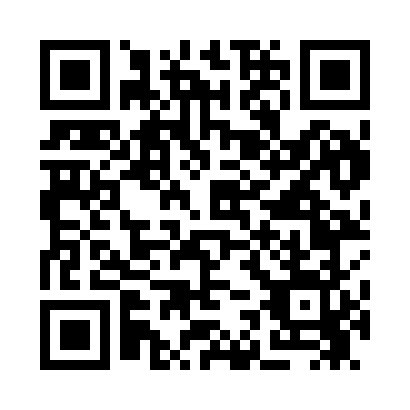 Prayer times for Aplington, Iowa, USAWed 1 May 2024 - Fri 31 May 2024High Latitude Method: Angle Based RulePrayer Calculation Method: Islamic Society of North AmericaAsar Calculation Method: ShafiPrayer times provided by https://www.salahtimes.comDateDayFajrSunriseDhuhrAsrMaghribIsha1Wed4:376:051:095:028:129:412Thu4:356:041:085:038:139:433Fri4:336:031:085:038:159:454Sat4:316:011:085:038:169:465Sun4:306:001:085:048:179:486Mon4:285:591:085:048:189:497Tue4:265:581:085:048:199:518Wed4:255:571:085:058:209:529Thu4:235:551:085:058:219:5410Fri4:215:541:085:058:229:5511Sat4:205:531:085:068:239:5712Sun4:185:521:085:068:249:5813Mon4:175:511:085:068:2510:0014Tue4:155:501:085:078:2610:0115Wed4:145:491:085:078:2810:0316Thu4:125:481:085:078:2910:0417Fri4:115:471:085:088:3010:0618Sat4:095:461:085:088:3110:0719Sun4:085:451:085:088:3210:0920Mon4:075:441:085:098:3310:1021Tue4:055:431:085:098:3410:1222Wed4:045:431:085:098:3410:1323Thu4:035:421:085:108:3510:1424Fri4:025:411:085:108:3610:1625Sat4:015:401:095:108:3710:1726Sun4:005:401:095:118:3810:1827Mon3:585:391:095:118:3910:2028Tue3:575:381:095:118:4010:2129Wed3:565:381:095:118:4110:2230Thu3:565:371:095:128:4210:2331Fri3:555:371:095:128:4210:25